臺北市113年度區域性資賦優異教育方案申請書壹、方案申請表             申請學校：臺北市內湖區西湖國民小學貳、課程或活動概述課程架構圖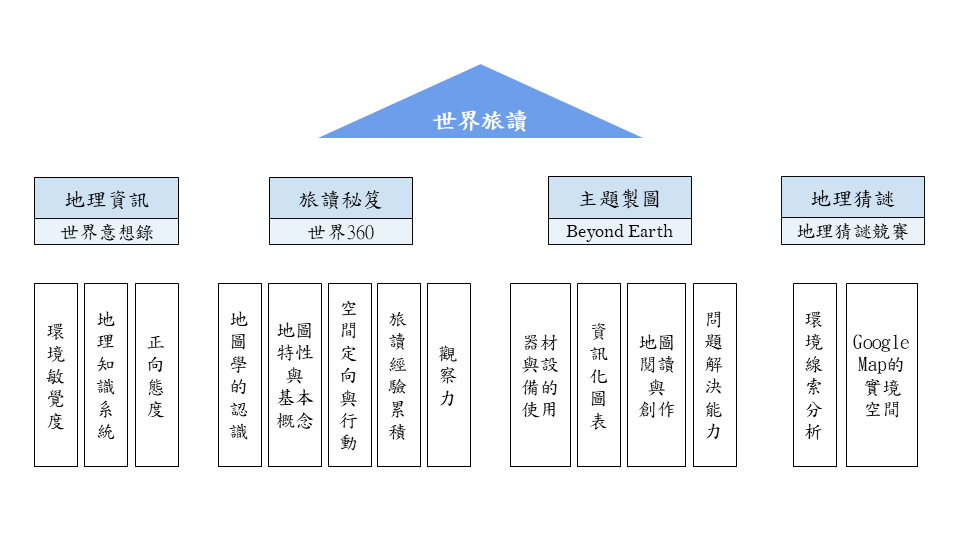 課程內容世界旅讀課程分為三部分，第一部分課程目標在地理資訊(世界意想錄)：以喚起學生對人文地理與自然地理的敏覺度、知識系統、正向態度的技巧，並發現與其他學科的連結。第二部分的目標則為旅讀祕笈(地球360)，透過地圖學的認識使用，了解各類主題地圖的特性與基本概念、空間定向與行動、國家與國旗、語言差異、自然環境與旅行觀察等。第三部分課程則以主題製圖(Beyond Earth)：指導學生觀察各類資訊器材與軟硬體的使用（包括觀察及影像紀錄器材）進行主題地圖創作閱讀與創作，並結合相關資訊與資料繪製資訊化圖表地圖，並與其他學員進行有意義的分享活動。第四部份則為地理猜謎遊戲的設計為主，透過Google Map的實境空間帶領學生遨遊世界，並探索空間定位、環境線索、文化自然環境差異，從中認知到世界地理的相關知識。旅讀課程以四種型態的主題課程(世界意想錄、世界360、Beyond Earth、地理猜謎競賽)為主，進行為一系列的地理小階段任務合作競賽學習活動，主題涵蓋地圖學、文化地理知識、生態地景棲地、GPS、空間方位、國家與國旗、各國語言文化自然環境的線索、問題解決能力為主。營隊上課的方式包括數位自學教材、專家演講、田野旅讀、資訊處理實作與練習、深度閱讀、隨堂測驗、遊戲競賽、軟硬體製圖、發表與分享。透過多樣化的學習模式，提昇學生未來研究的地理學基礎能力。三、師資簡歷：2024年世界旅讀課程報名表 □問卷入班□推薦入班報名表與世界旅讀問卷請於2024年2月21日前以聯絡箱送至西湖國小資優班，若是參與推薦函甄選的同學請多附上社會科成績(教務處蓋章)與專家教師推薦函。資優安置方案(含資優班學生、資優衛星方案學生請附上各校輔導室蓋章之證明文件)
最好將文件掃描成PDF檔案，透過電子郵件( urtica@gmail.com)回傳，主旨請寫生態資訊營隊或世界旅讀課程xxx(姓名)之報名表 。錄取名單將於2024年2月22日前公告於部落格http://grc.hhups.tp.edu.tw/eco/。錄取學員請於2024年2月26日(日)23:59前上網完成報到手續。參加費用請於活動第一天報到時繳交。聯絡電話：27985381轉165邱鴻麟老師、潘浩天、王劭予、徐妤函老師。未獲錄取之同學，本報名表將銷毀，以維護個人資訊安全。------------------------------------------------------------------------------------------------------------------------同 意 書茲同意       國小    年   班  學生    參加貴校舉辦之世界地理旅讀活動，本人願意全力配合貴校的活動安排，並負起接送孩子的責任。此致西湖國小家長簽名：中華民國    年         月          日 世界旅讀課程入班問卷(可以自行加頁)                 學校：             姓名：在進入營隊活動前老師想先了解你的動機與背景，請依照下列問題，將你的想法認真的寫出來。老師將會依據你回答的認真程度，決定錄取與否。(本卷若不夠撰寫，可利用背面，本問卷可至部落格http://grc.hhups.tp.edu.tw/eco/下載)。請說明你為什麼要參加世界旅讀課程？你曾經觀察過地圖嗎？發現過哪些令你著迷的事情呢？或是說說從媒體與地圖中你曾見過的有趣的發現？請詳細敘述。在申請進入營隊之前，希望你能先了解營隊的活動和課程模式。因此要請你挑選一篇文章或是一本你最喜歡的地理或地圖書，並寫出你閱讀後有什麼收穫、以及喜歡這篇文章的理由) 
填寫日期2024/  /    一、方案名稱世界旅讀課程二、目    的培養學生之地理歷史環境覺知與敏覺度之素養。培養學生探討人文與自然地理概念之知識系統。培養學生運用環境線索的定位。培養學生地圖學的邏輯思考與資訊化圖表的創作力。培養學生之問題解決與資訊處理的技能。三、辦理單位（一）主辦單位：臺北市政府教育局。（二）承辦單位：臺北市立西湖國民小學。（三）協辦單位：國立臺灣台大地理環境資訊系。國立臺灣師範大學地理系。四、辦理型態資優教育課程       □資優教育活動五、辦理類別□一般智能      學術性向      □藝術才能□創造能力      □領導才能      □其他特殊才能六、參加對象（一）階  段  別：國小  □國中  □高中職（二）區      域：東區  南區  西區  北區（三）人      數：共40名七、甄選標準（一）報名標準：1.學員需為臺北市五年級以上(含五年級)之學生。2.擁有人文地理與空間智能表現的學生並經親師推薦者。3.人文歷史、建築文化、地理空間能力優異或對環境線索觀察有濃厚興趣之自我推薦者。（二）錄取標準：預計招收學員共40名。一般生、資優班與資優方案學生皆可同時報名問卷甄選與推薦甄選(附上推薦函與方安置方案證明文件)，並依各甄選方案擇優錄取。1.問卷甄選30名：依學員報名時所繳交之營隊入班問卷作甄選依據(入班問卷滿分100分，依總分高低擇優錄取，額滿時同分將共同錄取)，從中評鑑學生之下列項目：(1)環境線索覺知(20%)：具備敏銳感官發現環境線索、脈絡、問題、比較文化等主題。(2)學習動機與興趣(20%)：強烈展現對環境、地理與地圖學習的興趣以及曾各類參與的活動、課程與研習。(3)書寫旅行觀點的文字邏輯力(20%)：展現文字的故事力、標題與邏輯說明。(4)環境行動價值觀與熱情度(10%)：積極正面的環境態度、欣賞自然環境的運作、關懷環境變遷等。(5)環境概念知識(20%)：生態概念、環境問題與議題、環保知識行動。2.推薦甄選10名：推薦函(含資優安置方案證明)與社會科成績甄選，依學員報名時之繳交專家與教師推薦函，並附上社會科成績，其中推薦函佔30%，社會科成績佔50%，資優班與資優方案學生證明文件佔20%，總分100並依成績高低優先順序錄取，如遇同分將共同錄取。（三）甄選說明：1.報名表與入班問卷可參閱各校公文之附件，並可於http://grc.hhups.tp.edu.tw/eco/自行下載使用。2.報名資料傳遞可透過各校聯絡箱寄送到西湖國小資優班，或是家長自行寄送至臺北市內湖區環山路一段25號西湖國小資優班收即可，營隊部落格將會持續公告已收到之報名資料，以利同學查詢報名狀態。3.錄取名單將公布於部落格，並請依部落格規定之時限進行上網報到，取得個人學號，未報到者將視同放棄錄取資格。第一次上課未現場報到者，也將視同放棄錄取資格，並將影響下次該校之錄取名額。(四)報名期程：(一)報名時間：網路公告報名時間於2024年1月1日(星期一)至2024年2月21日(星期三)，並請將報名資料傳送至西湖國小資優班。(二)錄取公告：錄取名單將於2024年2月22日(星期四)公告於營隊部落格http://grc.hhups.tp.edu.tw/eco/。本營隊將不再另行發函個別通知。(三)網路報到：錄取學員請於2022年2月26日(一)23:59前上網完成報到手續，以便辨理後續作業，未報到者即喪失錄取資格。（五）活動附則：為落實嚴重特殊傳染性肺炎（COVID-19）防疫工作及降低群聚感染風險，本活動（課程）將依中央流行疫情指揮中心最新公告配合修正辦理期程、方式及防疫措施…等，並公告於…，請務必自行留意相關最新公告。另如遇自然災害（如：地震、颱風等）或不可抗力之因素，致活動日期或地點更動，將於西湖國小營隊部落格公告http://grc.hhups.tp.edu.tw/eco/或營隊FB：https://www.facebook.com/2002Project.ECO。八、辦理期程2024年3/02、3/09、3/16、3/23、3/30、4/20、4/27、5/04、5/11、5/25、6/01。課程型態分為專題演講課程、分組問題解決、田野調查課程、線上學習競賽課程等，課程時間將依各類實際狀況作調整並公告於部落格。九、辦理地點西湖國小（室內課程）。台鐵東部雙溪線（戶外教學）。十、報名方式1.各校教務處彙整後，向臺北市西湖國小資優班轉交報名，收件截止時間：2024年2月20日(星期二)。2.學生與家長自行寄送報名表至臺北市西湖國小資優班，收件截止時間：2024年2月20日(星期二)。3.承辦學校收件截止時間：2024年2月21日(星期三)。十一、辦理經費學 生 收 費：每人2000元十二、參加學員獎勵方式一、評量方式：(一)學習動機與管理( (25%)：出席、發問、發表、作業時間掌控與上課態度積極度。(二)自然寫作、生態攝影、資訊能力(60%)：筆記、課程心得、攝影作品、資訊處理作業。(三)公民素養(15%)：團隊合作、生活管理、生態素養(包括隨堂生態知識測驗)、人際關係。二、獎勵方式：1.結業證書：評量成績總平均六十分以上之學員，頒發初階班結業證書。2.優秀獎狀：評量成績總成績九十分以上之優秀同學給予品或獎狀之鼓勵。主題子題課程、師資、時數課程、師資、時數主題子題課程/活動內容說明師資地理資訊/世界意想錄/主題製圖3/02(六)0820-1640我在哪？Beyond Earth家鄉與世界的空間關係。地理猜謎遊戲與設計認識。空間與方位。學習Pixel Map Generator製圖技巧。設計生態與文化的區位地圖。認識各國英文國名。講師：邱鴻麟老師黃語涵老師王慧珠老師地理資訊/世界意想錄/主題製圖3/09(六) 0820-1640地圖遊戲了解地圖使用的基礎概念。初探國家空間關係與國名、國旗。環境線索大蒐秘初探探討與分析各類環境線索的特性。了解環境線索的基本搜尋技術。講師：徐妤函老師王慧珠老師
黃語涵老師地理資訊/世界意想錄/主題製圖3/16(六)0820-1640
世界意想錄了解世界地理空間特有地景。探索世界各國的文化、人口、國家資訊等特性。從旗幟的線索分析與推理地點。分享國旗的意義與故事。邱鴻麟老師西湖國小資優班教師潘浩天老師講師：徐妤函老師王慧珠老師
黃語涵老師地理資訊/世界意想錄/主題製圖3/30(六) 0820-1640從地圖資訊看台灣探討臺灣文化與環境變遷的地圖。了解台灣地理展現的空間資訊。環境建築物線索辨識地點。區分主要建築文化區域特色的差異。賴進貴教授台大地理環境資訊學系助教卓麗容老師講師：徐妤函老師王慧珠老師
黃語涵老師地理資訊/世界意想錄/主題製圖4/20(六) 0820-1640生活中的地理視野根據地理系統與地理視野的觀點，利用地理技能的方法發掘各種社會及環境問題。從文字線索推理與辨識世界。發表各國基本文字之差異。游牧笛老師師大地理系博士助教王劭予老師講師：徐妤函老師王慧珠老師
黃語涵老師地理資訊/世界意想錄/主題製圖5/04(六) 0820-1640以地理的視角解讀世界議題以地理資訊的地圖觀點來檢視世界各類議題的觀點發想。巫仰叡老師彰師大地理系助教邱鴻麟老師旅讀祕笈/地球3606/01(六) 07:00—18:00 台鐵大富翁(分8組)地圖與空間能力觀察與辨識實務。了解田野旅讀的基本概念(基本地圖器材使用、安全概念、體能訓練、定向行動)。田野旅讀的行動練習。戶外課程，學生分8組上課。以追蹤旅行帶領方式進行台灣地景踏查與研究點之田野體驗經驗，培養學生環境觀察的信念與研究力，並參與調查生活周遭環境問題的經驗。講師：邱鴻麟老師潘浩天老師王劭予老師徐妤函老師助教：王慧珠老師黃語涵老師陳詠裕老師卓麗容老師旅讀祕笈/地球3605/11(六) 0820-1640搭便車不是一件隨機的事：公路上3萬5千6百公里的追尋用移動做田野，以田野為生活，為田野而移動。多國旅讀經驗分享。地理猜謎競賽線上探討環境線索觀點。分析世界各地的語言、建築、路標、自然環境、人種的特性。李易安知名旅遊部落客端傳媒記者助教王慧珠老師旅讀祕笈/地球3605/25(六) 0820-1230一支畫筆勇闖世界探討海外志工、邊畫畫邊旅居的 Malaika的文化旅讀經驗。分析旅讀經驗的人文觀點。陳柔安講師助教黃語涵老師姓名學經歷現職（單位、職稱）專長賴進貴國立台灣大學師資培育中心主任。國立台灣大學地理環境資源學系教授。專注研究領域聚落發展與變遷研究地圖概括化與品質研究地理資訊分析與模式地圖與空間認知國立台灣大學地理環境資源學系退休教授[從地圖資訊看台灣]近五年來相關研究議題包括：中小學生地圖認知之研究、地圖技能能力指標之研究、教師地理資訊能力研究等地理教育：近年在地理教育研究有持續的投入，特別針對中學的地圖與地理技能教育特別關心。游牧笛國立臺灣師範大學地理學系博士候選人國立臺灣師範大學地理學系碩士國立臺灣師範大學地理學系學士臺北市立麗山高級中學臺北市立西湖國民中學臺北市立西湖國民小學資優班國立臺灣師範大學地理學系兼任研究助理（地形實驗室） 2011-今社團法人中華民國無界塾創新教育協會社會科兼課教師 2017-今臺師大地理系系友會理事 2018-今[生活中的地理視野]巫仰叡彰師大地理系台南一中/內壢高中地理科教師/大安高工社會科教師台師大地理研究所在職班巫師地理粉專主持人大安高工社會科教師巫師地理粉專主持人[以地理的視角解讀世界議題]分享地理教育、公民議題；關心國際關係、世界局勢；體悟氣候變遷、環境教育；時間與空間的經緯縱橫世界看見台灣，台灣看見世界。李易安用移動做田野，以田野為生活，為田野而移動。怕鬼，但喜歡逛墓園；喜歡旅行，也喜歡紀錄，文章散見《端傳媒》、轉角國際、Matters；第13屆雲門舞集流浪者計畫獲選者曾入圍亞洲出版協會（SOPA）卓越新聞獎。兼職翻譯譯有《歐亞帝國的邊境：衝突、融合與崩潰，16-20世紀大國興亡的關鍵》、《啟蒙運動》等書。端傳媒記者[搭便車不是一件隨機的事：公路上3萬5千6百公里的追尋]多國旅讀經驗陳柔安旅讀藝術家靠著在路邊畫肖像賺旅費，窮遊了四年，去了歐亞非三大洲共二十四個國家出版了《我沒錢 所以邊畫畫邊旅行》一書。池東國小擔任美術老師2022年在大池村成立「卵生居」藝術共創基地。卵生居」藝術共創基地主持人。[一支畫筆勇闖世界] 「卵生居」是一個期待以藝術創作與交流打開偏鄉孩子視野的地方，邀請國內外藝術家與西嶼鄉孩子彼此互動，以藝術和音樂作為媒介，打開孩童無窮無盡的想像力。邱鴻麟台北市西湖國小資優班教師國立臺灣師大環境教育研究所碩士。新竹林管處國家森林解說志工。臺北市立天文教育館解說志工。美國生物圈二號計畫研究著作： 台北市內湖區竹篙山植被資源在國小環境教育教學應用之研究金面山生態資源數位教材設計在環境教育上之應用金面山生態資源在國小環境教育應用之研究大溝溪植被生態資源之調查研究。西湖國小資優班世界旅讀課程規畫與教學團隊教師[我在哪？家鄉與世界的空間關係]
[地理猜謎遊戲]
[世界意想錄][台鐵大富翁課程設計與執行老師][環境線索大蒐秘]潘浩天台灣師範大學特研所。西湖國小資優班運算思維科學課程教師著作：不同段數圍棋手之認知能力與眼動歷程探究。西湖國小資優班世界旅讀課程規畫與教學團隊教師[雲端知識儲存概念] [生態部落格經營與管理][台鐵大富翁課程設計與執行老師]王劭予國立台北教育大學特殊教育學系畢。國立台北藝術大學博物館學研究所。高雄市苓雅區福康國小資優班教師。高雄市三民區正興國小資優班教師。台北市內湖區西湖國小資優班教師。108新課綱創造力教學模組技法式教案。高雄市104年度國中小資優教育創意教學活動暨教案設計佳作。西湖國小資優班世界旅讀課程規畫與教學團隊教師[營隊生態日誌與行政指導]徐妤函臺北市立大學音樂學系學士臺北市立大學音樂學系研究所音樂教育組。經歷 109年 於西湖國小擔任「教育部數位學習深耕計畫」協同教師 「探索科博教學趣」 博物館智慧學習服務融入教案設計-地球環境組特優西湖國小資優班世界旅讀課程規畫與教學團隊教師[地圖遊戲-國家、國名與國旗][Pixel Map Generator製圖技巧][地理猜謎遊戲][環境線索大蒐秘]卓麗容市立台北教育大學特殊教育系。康軒自然科課本作者。新竹林管處國家森林解說志工。著作：國小自然課本(康軒版)台北市內湖區竹篙山植被資源在國小環境教育教學應用之研究金面山生態資源數位教材設計在環境教育上之應用金面山生態資源在國小環境教育應用之研究大溝溪植被生態資源之調查研究。西湖國小資優班世界旅讀課程規畫與教學團隊教師[營隊生態日誌與行政指導][台鐵大富翁課程設計與執行老師]王慧珠國立臺中教育大學特殊教育學系 經歷：107年 教育部公部門見習計畫-衛生福利部社工司 108年 美國國務院 交流訪客計畫-WORK AND TRAVEL USA110年 營隊助理教師 110年 西湖國小資源班代理教師西湖國小資優班世界旅讀課程規畫與教學團隊教師[台鐵大富翁課程設計與執行老師][Pixel Map Generator製圖技巧][地理猜謎遊戲][環境線索大蒐秘]黃語涵講師∕外聘講師學歷：國立臺北教育大學特殊教育學系 國立臺灣師範大學環境教育研究所經歷：107-111年 營隊助理教師。西湖國小資優班世界旅讀課程規畫與教學團隊教師[台鐵大富翁課程設計與執行老師][地理猜謎遊戲][環境線索大蒐秘]陳詠裕國立臺北教育大學 特殊教育學系 學士。國立臺灣大學森林環境暨資源研究所碩士。西湖國小Project Eco營隊老師。2015教育部國教署國中小資優學生夏令營-好野人「海之戀金術師」總召。新北市中正國小105學年度推動國際教育-教室連結網絡社群榮獲區級典範學校。中華民國珍古德協會根與芽小組講師。好野人小學核心幹部。西湖國小資優班世界旅讀課程規畫與教學團隊教師臺北市大湖國小資訊組長[台鐵大富翁課程執行老師]李翊綺國立臺北教育大學 特殊教育學系 學士。西湖國小資優班世界旅讀課程規畫與教學團隊教師臺北市西湖國小實習教師[台鐵大富翁課程執行老師]就讀學校   國小就讀資優班就讀衛星方案學生年      級年     班 性別□男 □女      學生姓名生      日年    月   日年    月   日年    月   日聯絡電話身分證字號家長姓名家長緊急
連絡電話( O  )(手機)( O  )(手機)( O  )(手機)推薦老師經由老師推薦的同學，請老師簽名。
自行報名者，這一欄可以不必填寫。經由老師推薦的同學，請老師簽名。
自行報名者，這一欄可以不必填寫。經由老師推薦的同學，請老師簽名。
自行報名者，這一欄可以不必填寫。經由老師推薦的同學，請老師簽名。
自行報名者，這一欄可以不必填寫。經由老師推薦的同學，請老師簽名。
自行報名者，這一欄可以不必填寫。